«Прилетели птички»Конспект занятия в 1 младшей группе с использованием нетрадиционной техники рисования ладошками.Материал к занятию: блюдечки с разведенной краской (желтой, зеленой, фломастеры.Цель занятия: учить внимательно слушать стихи и потешки о птичках, повторять за воспитателем, учить рисованию нетрадиционным методом, называть цвет, развивать мелкую моторику рук, воображение.Ход зянятия:1.Чтение потешки:«Села птичка на окошко,Посиди у нас немножко,Посиди, не улетай!Улетела птичка, - ай!2. Рассмотреть картинку с птичкой. Найти хвостик, крылышки. Имитация движений (как птичка летает, как клюет зернышки)3. «Птичка улетела, очень жаль, но мы не будем расстраиваться, мы нарисуем каждый свою птичку. Посмотрите, как это сделаю я».Показывает технику выполнения рисования (отпечатка) птички, делает отпечаток своей ладони. Рассматривает с воспитанниками, дорисовывает голову и лапки фломастером.4. Дети выбирают краску, опускают ладошку в краску и самостоятельно делают отпечаток на листе бумаги, с помощью воспитателя дорисовывают голову и лапки птички.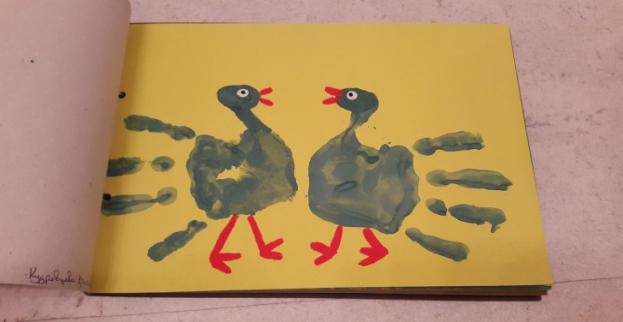 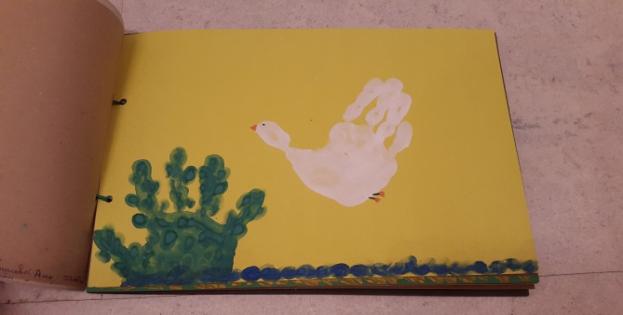 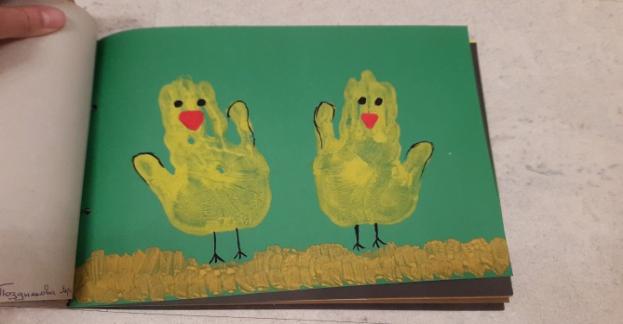 